VISIONHealthy and prosperous individuals, families and community achieving self-sufficiency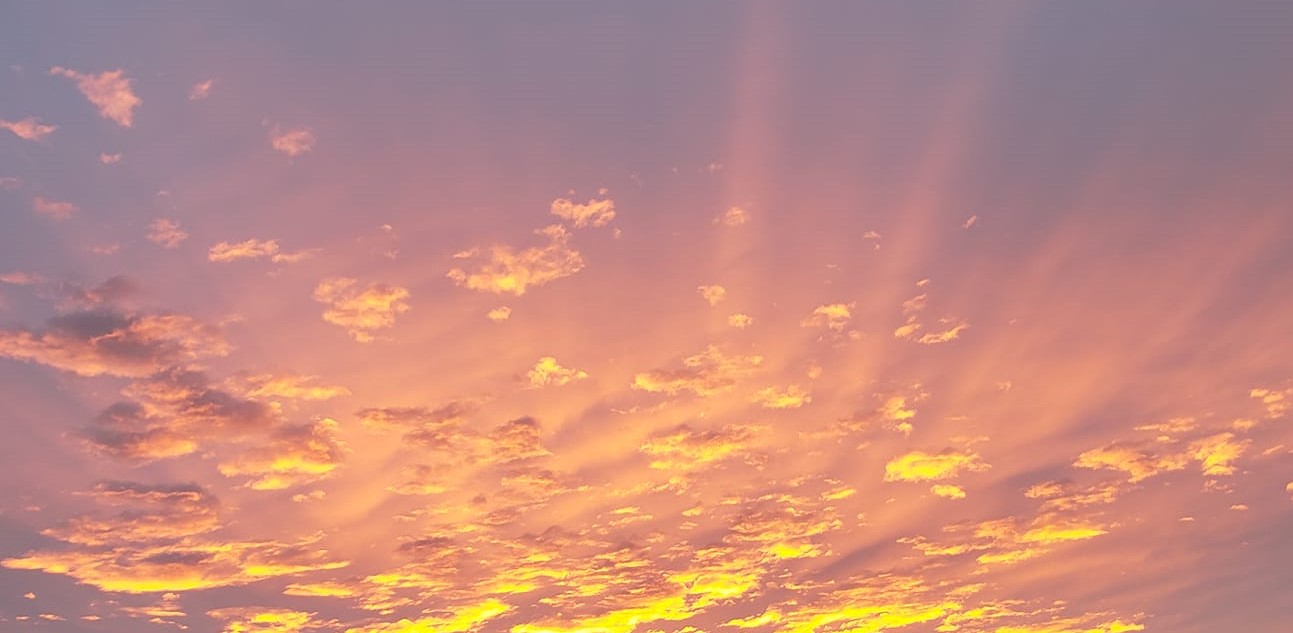 MISSION STATEMENTTo protect and implement Treaty #4 and #6 that will assist the Nation become self-sufficient, prosperous and improve member’s quality of life and preserve the culture, language and history.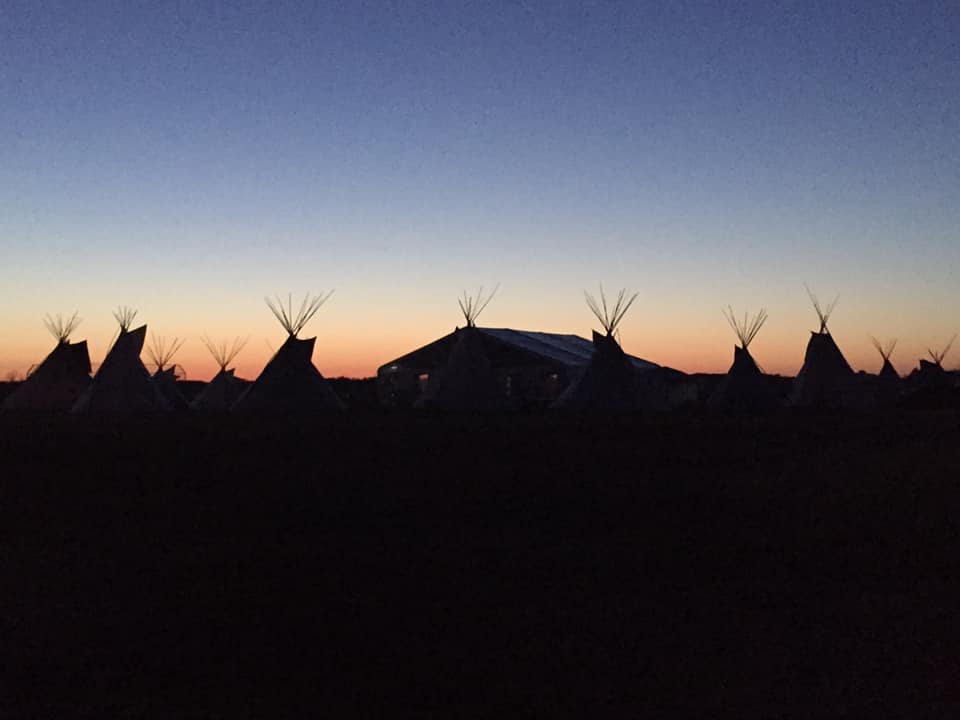 MGBHLMFN Nakoda Gathering 2019PROGRAM SERVICESComprehensive Community Planning is a way of embracing change and planning a better future for the Community.It can help our individual First Nations make a positive difference in addressing the specific issues of our Community.CCP also includes funding, educational and planning resources to support the development and implementation of our Community’s plan.Solutions:To work alongside Chief and Council and all Band Membership.  Hearing and meeting the needs and wants for our First Nation members as to:      Cultural Activities      Youth Activities      Elder Involvement      Community Involvement“I have seen our community grow and be more responsive in community wellness and cultural events. I have seen our youth involve themselves in these events and outpour with hunger for more positive changes.”“There has been a very positive response for our community members in every aspect.”“Healing Is the Start for our Nation.”“And it has begun”CCP NavigatorGlenda BirdMeeting the Dreams of Our Nation In:HousingCommunity WellnessCommunity FunctionsCultural EngagementsHealing LodgesPow wow’sRoundancesTalent Shows Elders DinnersYouth ActivitiesInfrastructureNew StoreGravel PitLand ClaimsEmploymentSecurity CompanyWorkshops